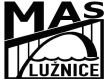 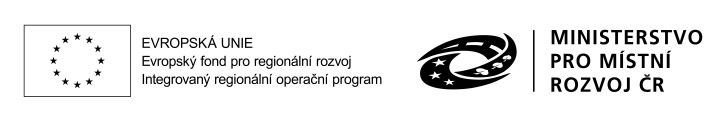 POZVÁNKA NA SEMINÁŘ PRO ŽADATELEk výzvám IROP a OP Zaměstnanost(seminář je zaměřen zejména na obce a dobrovolné svazky obcí)MAS Lužnice, z.s. si Vás dovoluje pozvat na seminář k níže uvedeným výzvám z Integrovaného regionálního operačního programu a Operačního programu Zaměstnanost, který se bude konat ve dvou termínech:ve středu 4. října 2017 od 15:00 v zasedací místnosti MěÚ v Soběslavia ve čtvrtek 12. října 2017 od 16:00 v zasedací místnosti OÚ Sudoměřice u BechyněVyhlašované výzvy MAS Lužnice, z.s.:IROPMAS Lužnice - IROP - Podpora bezpečné a ekologické dopravy 
(tj. terminály, parkovací systémy, bezpečnost dopravy, cyklodoprava)MAS Lužnice - IROP - Infrastruktura pro sociální začleňování 
(tj. sociální služby, komunitní centra, sociální bydlení)MAS Lužnice - IROP – Infrastruktura pro vzdělávání(tj. stavby, stavební úpravy, pořízení vybavení)OP ZaměstnanostVýzva MAS Lužnice - Podpora sociálních služeb, komunitní sociální práce 
a dalších činností v rámci sociálního začleňování I.Výzva MAS Lužnice - Prorodinná opatření I.
(tj. zájmová mimoškolní činnost, příměstské tábory)Program semináře:Zahájení seminářePředstavení jednotlivých výzev MAS Lužnice, z.s. – výše alokace, podporované aktivity, cílové skupiny, oprávnění žadatelé, monitorovací indikátory apod.Základní informace o elektronických aplikacích pro podání žádostiDiskuse, dotazy Vaši účast prosím potvrďte nejpozději do 29. 9. 2017Kontaktní osoba: Ing. Lucie Dědičová, tel. 774 424 078, e-mail: mas.luznice@sudomerice.cz